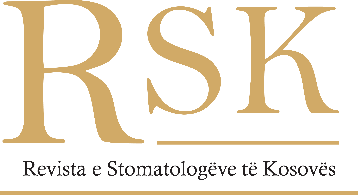 REVISTA E STOMATOLOGËVE TË KOSOVËS                                                  Konfirmimi i autorësisëRevista: Revista e Stomatologëve të KosovësTitulli i punimit: 											Me nënshkrimin e këtij dokumenti, autorët pranojnë se:Ky dorëshkrim nuk është botuar e as nuk është dorëzuar në ndonjë revistë tjetër.Autorët e listuar më poshtë janë autorë të përbashkët të dorëshkrimit dhe të gjithë autorët kanë dhënë një kontribut të rëndësishëm në këtë punim.Të gjithë autorët e kanë lexuar dhe miratuar dorëshkrimin.Të gjitha deklaratat, pretendimet dhe përfundimet janë të vërteta dhe për të cilat bien dakord bashkërisht.Të gjithë autorët pranojnë termat dhe kushtet e botimit në këtë revistë.Ky formular duhet të nënshkruhet nga të gjithë autorët e dorëshkrimit. Kërkohen nënshkrime origjinale. Nëse dorëshkrimi pranohet, publikimi nuk do të vazhdojë derisa të merret ky formular. Emri dhe mbiemriEmailData dhe nënshkrimi